Državno tekmovanje iz LOGIKEV soboto, 22. oktobra 2016 je na  dvaindvajsetih šolah po vsej Sloveniji potekalo 31. državno tekmovanje iz logike za osnovnošolce. Skupno se je državnega tekmovanja udeležilo skoraj 2000 tekmovalcev iz 352 šol.Iz naše šole so se na državno tekmovanje uvrstili:Katarina Trobiš, Sara Sambolić, Bina Verbič Šalamon, Hana Sambolić in David Šlebič iz 7. razreda, Lana Drobnič, Niko Munda, Aljaž Gornik in Maša Korošec  iz 8. razreda, ter Žan Nikolov, Anže Pečaver, Sara Staver in Nik Korelec iz 9. razreda.Srebrno priznanje sta osvojila: 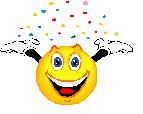 David Šlebič in Lana Drobnič.Zlato priznanje je osvojila Sara Staver.Vsem tekmovalcem iskrene čestitke, še posebej pa čestitke dobitnikom srebrnega in zlatega priznanja.Mentorica: Vesna Harej